Муниципальное бюджетное общеобразовательное учреждениесредняя общеобразовательная школа имени М.Ю. Лермонтова с.ЗасечноеII открытый региональный конкурсисследовательских и проектных работ школьников«Высший пилотаж – Пенза» 2020Тематическое направление«Общественные науки (история, обществознание)»Медицинская служба Дунаевой Анастасии Алексеевны(1941 – 1946 гг.)Автор:Пономарев Кирилл Олеговичучащийся 8 класса МБОУ СОШ им. М.Ю. Лермонтова с.ЗасечноеНаучный руководитель:Муштакова-Лентовская Ольга Николаевнаучитель истории МБОУ СОШ им. М.Ю. Лермонтова с.ЗасечноеПенза, 2020 г.СодержаниеВведениеГерои живут, пока о них помнят…Нет такого человека в нашей стране, кто не знал бы о Великой Отечественной войне 1941-1945 гг. Нет такой семьи в России, которой не коснулась эта страшная трагедия. Не о каждом из участников войны написано в книгах, рассказывается в фильмах. Сколько таких героев, память о которых хранится только в сердцах их родственников.«Все начинается с семьи…» так начала своё стихотворение поэтесса Валентина Хромова – и моя исследовательская работа началась с семьи, а точнее с составления Историко-географического паспорта семьи Пономаревых (см. Приложение 1) и создания «страницы Героя» для Книги памяти в нашей школе, которые стали отправными точками исследования: «Медицинская служба Дунаевой Анастасии Алексеевны (1941-1946 гг.)».Великая Отечественная война выпала на долю поколения моих прабабушек и прадедов. Они воевали на фронтах, работали на заводах, в тылу, рыли окопы оборонительных линий. Шестеро – служили в действующей армии, одна из них – прабабушка – лейтенант медицинской службы Дунаева Анастасия Алексеевна.Считаю тему моей исследовательской работы актуальной, так как, изучая боевой путь участника Великой Отечественной войны, мы отдаем дань уважения защитникам Родины, которые подарили нам возможность жить и быть счастливыми, изучаем историю своей страны, учимся понимать её, а также любить и гордиться своей семьей и Родиной. Новизна данного исследования заключается в выявлении фактов военной биографии моей прабабушки, характеризующей её вклад в сохранение здоровья красноармейцев, и восстановлении боевого пути лейтенанта медицинской службы Дунаевой Анастасии Алексеевны.Цель работы: рассмотреть историю Великой Отечественной войны через медицинскую службу Дунаевой А.А.Задачи исследования:собрать и изучить информацию об участии Дунаевой А.А. в событиях, связанных с Великой Отечественной войной;осуществить картографическую визуализацию мест службы ветерана;соотнести старые наименования с современными названиями населенных пунктов – мест дислокации медицинских учреждений, в составе которых работала прабабушка;определить участие Дунаевой А.А. в боевых операциях на фронте и охарактеризовать действия медицинской сестры во время прохождения военной службы;сохранить память об участнице Великой Отечественной войны.Объект: медицинская служба Дунаевой А.А.Предмет: воспоминания медицинской сестры в годы Великой Отечественной войны.Работая над исследованием, я предположил, что географические перемещения медицинских учреждений во время Великой Отечественной войны связаны с боевыми действиями армии и медицинская сестра в годы войны способна совершить подвиг.Методы проведения исследования:сбор и анализ информации по теме исследования;картографический метод;соотношение фактов личной биографии с историческими событиями (синхронизация событий);обобщение и систематизация материала.Исследовательская работа состоит из двух глав.В первой главе проводится характеристика источниковой базы исследования. Во второй главе описываются этапы поиска и анализа информации по теме, прослеживается боевой путь лейтенанта медицинской службы Дунаевой А.А., связанный с событиями Великой Отечественной войны, характеризуются действия медицинской сестры во время прохождения военной службы.В качестве источников использованы воспоминания родственников и ветерана Великой Отечественной войны Дунаевой А.А., материалы семейного архива, Интернет-ресурсов.Практическая значимость данного исследования заключается в возможности использования его результатов на уроках истории, на внеурочных мероприятиях; для размещения на тематических сайтах сети Интернет; для пополнения экспозиции школьного музея; семейного архива.Таким образом, данное исследование является продолжением моей исследовательской работы «Историко-географический паспорт семьи» (2017) вместе с тем расширяет географию перемещений родственников, связанную с участием в Великой Отечественной войне (на примере прабабушки Дунаевой А.А.), открывая новую героическую страницу истории моей семьи.Основная частьГлава 1. Источники исследованияОсновываясь на данных предыдущих исследований, я определил, что одной из причин, обуславливающих географические перемещения моих родственников, являются исторические события страны. В частности таким событием явилась Великая Отечественная война 1941 – 1945 годов. Также мне известно, что Дунаева Анастасия Алексеевна – это моя прабабушка по материнской линии. Родилась в селе Подгорное Комсомольского (Фёдоровского) района Кустанайской области (ныне – упраздненный населенный пункт республики Казахстан), в крестьянской семье. В семье Дунаевых было трое детей, Анастасия – самая старшая. В 1936 году закончила семилетнюю школу в г.Нижний Тагил Свердловской области. С 1 сентября 1936 года по 1 июля 1939 года обучалась в фельдшерской школе г.Троицк Челябинской области. После окончания учебы работала фельдшером в селе Кочнево Колхозного района Челябинской области. В 1940 году вышла замуж за Рудоманова Ивана Иосифовича (15.09.1915 – 20.10.1993 гг.) и уехала в Забайкалье, работала фельдшером в дивизионном госпитале. В 1941 году приехала с мужем в отпуск к родителям, родилась дочь Раиса (см. Приложение 2).Когда началась война, Анастасии было 20 лет. С августа 1941 стала работать в эвакогоспитале. На фронт ушла в сентябре 1943 года (см. Приложение 2). Воевала в составе 1-го и 4-го Украинских фронтов. Демобилизовалась в апреле 1946 года в звании лейтенанта медицинской службы. Награждена орденом «Красная Звезда» (1945) и медалью «За победу над Германией в Великой Отечественной войне 1941-1945 гг.» (1945).После демобилизации вернулась в г.Троицк. Воспитала вместе с мужем (вернулся живым после войны) двух дочерей (1947 и 1957 г.р.) и сына (1949), вела личное подсобное хозяйство. С 1963 по 1968 год работала контролером в клубе, в 1968-1978 гг. - в Троицком агентстве «Союзпечать», после чего ушла на пенсию. Ветеран войны и труда. Умерла 8 марта 2014 года, похоронена в г.Троицке.Меня заинтересовал боевой путь прабабушки и её действия в годы войны. Я приступил к сбору источников информации. Вначале определил ближайших родственников, которые лично знали Анастасию Алексеевну и могли сообщить о ней данные и хранить документы. Опросив родственников, мне удалось выяснить, что сохранились письменные воспоминания Дунаевой А.А. о войне; устные воспоминания из бесед с Дунаевой А.А. моей мамы Пономаревой Марии Анатольевны (внучка Дунаевой А.А., 1978 г.р., проживает с. Засечное Пензенского района Пензенской области) и моей бабушки Колесниковой Валентины Ивановны (младшая дочь Дунаевой А.А., 1957 г.р., проживает в г. Пензе Пензенской области).Письменные воспоминания Анастасии Алексеевны написаны на 5-ти тетрадных листах её рукой, разборчивым почерком. В них автобиографично описан жизненный путь Дунаевой А.А., указаны даты и места пребывания, в том числе в военный период, описываются действия медицинской сестры в годы войны. В ходе работы над исследованием были записаны воспоминания Пономаревой М.А. и Колесниковой В.И.Также я собрал и отсканировал документы и фотографии, содержащие информацию об участии Дунаевой А.А. в Великой Отечественной войне. Эти материалы хранятся у Монаховой Тамары Ивановны (старшая дочь Дунаевой А.А., 1947 г.р., проживает в г. Троицке Челябинской области). В этот перечень вошли: военный билет, профсоюзный билет, трудовая книжка, наградные документы, семейные фотографии и открытка с фронта, справки о прохождении военной службы и участии в военных действиях. В данных документах указаны номера госпиталей и время нахождения в них Дунаевой А.А., указаны их принадлежность к армии и фронту. Эти данные дают возможность определить участие Дунаевой А.А. в боевых операциях. В Приложениях я разместил материалы, которые иллюстрируют ход исследования и не нарушают Федеральный закон о персональных данных. В тексте указываются источники информации.Далее я постарался собрать и изучить информацию об участии Дунаевой А.А. в военных действиях во время Великой Отечественной войны 1941 – 1945 гг. на тематических сайтах. Для этого были сделаны запросы на следующих сайтах:«Подвиг народа» – это информационный ресурс открытого доступа, наполняемый имеющимися в военных архивах Министерства обороны Российской Федерации документами о подвигах и наградах воинов Великой Отечественной. На этом сайте мы нашли наградные документы к ордену «Красная Звезда» и приказ о награждении.«Память народа» – это новый портал, созданный Министерством обороны Российской Федерации, на котором выложены оцифрованные документы о ходе боевых действий, оперативные описания боевой обстановки. Кроме того, отсканированы и систематизированы более 100 тысяч военных карт. Здесь нас заинтересовала возможность по наградным документам проследить путь армии, в госпитале которой служила Дунаева А.А., на современной карте и уточнить армейские боевые операции. Также при изучении боевых операций я пользовался материалами сайта «Боевые действия Советской армии».«Солдат.ру» – это сайт, содержащий набор справочников для самостоятельного поиска информации о судьбе военнослужащего. На этом информационном ресурсе меня заинтересовал справочник дислокации госпиталей РККА в 1941-1945 годах. Данный справочник составлен специалистами архива военно-медицинских документов Военно-медицинского музея Министерства обороны РФ в 1972 г. В дальнейшем машинописное издание было передано в Центральный архив Министерства обороны, где их переписали вручную. В 2001 г. на их основе была создана электронная версия. При работе со справочником необходимо учитывать следующие особенности:- часто в документах указывалось только одно число (например, на 11.10.42) или просто месяц (например, на май 1943 г.), или год (например, в 1944 г.), когда данное лечебное учреждение находилось в месте дислокации;- административная принадлежность некоторых населенных пунктов не установлена и поэтому в графе "Регион" данных нет;- некоторые данные справочника по одним и тем же номерам и типам лечебных учреждений противоречат друг другу. Это объясняется тем, что административная принадлежность какого-либо населенного пункта могла не всегда быть сразу известной руководству госпиталя, и поэтому в одни и те же числа госпиталь как бы находится в двух населенных пунктах. К сожалению, послевоенной доскональной выверки мест дислокации не проводилось;- административная принадлежность некоторых населенных пунктов дана по новому административному делению, а часть населенных пунктов дана с указанием старой административной принадлежности.В ходе интернет-запросов мне удалось разыскать Перечень частей и учреждений медицинской службы советской армии со сроками вхождения их в состав действующей армии в годы Великой Отечественной войны и список сокращений в публикациях военно-исторической тематики.Таким образом, в ходе сбора источников по теме исследования я разделил их на три группы: «воспоминания», «печатные документы», «сетевые источники». Анализ и сопоставление информации из разных групп источников позволили восстановить боевой путь лейтенанта медицинской службы Дунаевой А.А. и охарактеризовать её действия в годы Великой Отечественной войны, а также рассмотреть события, связанные с историей Великой Отечественной войны через взгляд близкого родственника - военного медика.Глава 2. Фронтовые дороги Дунаевой А.А.«Каждый возвращенный в строй воин – это наша победа…Это – победа воинской части, в ряды которой вернулся …. воин».Из передовой статьи, опубликованной в 1941 г. в газете «Правда»Работу я начал с установления номеров госпиталей и периодов нахождения в них моей прабабушки. По данным военного билета и справки о прохождении военной службы Дунаевой А.А. (см. Приложение 3). За годы службы прабабушка работала дежурной палатной сестрой в эвакуационном госпитале №3755 Уральского военного округа, который в сентябре 1943 года отправлен на 4-ый Украинский фронт. Затем в апреле 1944 года была откомандирована в отдел кадров 61-го фронтового эвакопункта и продолжила службу в качестве старшей медицинской сестры в инфекционном госпитале №4333 1-гоУкраинского фронта. В период с июня 1944 по август 1945 годов воевала в составе армейского госпиталя легкораненых №5286 60 армии 1-го Украинского фронта. До апреля 1946 года работала в хирургическом полевом подвижном госпитале №5208 60 армии Северной группы войск. Демобилизовалась (уволена в запас) 02.04.1946 года. Снята с учета 25.01.1958 года и зачислена в отставку со званием лейтенант медицинской службы. Полученные данные подтверждаются сведениями из наградного листа и записанных воспоминаний.В этой связи интересен сохранившийся членский билет профессионального союза работников медико-санитарного труда Урала и Западной Сибири (Троицкий комитет Челябинского областного профсоюза), в который Дунаева Анастасия вступила 19 июня 1941 года. В это время она работала в троицком эвакогоспитале и платила ежемесячно до августа 1943 года членский взнос 3 рубля 50 копеек, что подтверждается едиными профмарками (см. Приложение 4).Стоит упомянуть, что к началу работы в эвакогоспитале (август 1941 года) у Анастасии была семимесячная дочь Раиса. Муж был на фронте. Ребенком занималась бабушка Дунаева Ольга Федоровна. Так как ребенок был на грудном вскармливании, то Ольга Федоровна носила его к матери на работу для кормления. Ребенок сначала переболел корью, а затем как осложнение воспалением легких. Умерла дочь Раиса в начале зимы 1941/1942 года.С помощью электронного справочника дислокации госпиталей я отобрал места дислокации, совпадающие по времени службы в них прабабушки. Мне удалось выявить 12 мест дислокации в период 1941-1946 гг., расположенных в России, Украине, Польше и Германии. Проанализировав даты, я расположил места дислокации в хронологическом порядке и внес в таблицу (см. Приложение 5).Далее, основываясь на опыте предыдущего исследования и рекомендациях по работе со справочником, провел изучение и соотнес старые наименования с современными названиями населенных пунктов – мест дислокации медицинских учреждений, в составе которых Дунаева А.А. проходила военную службу, определил административную принадлежность. Полученные данные внес в таблицу (см. Приложение 5). В ходе проделанной работы я установил, что города Леобщютц, Глейвиц и Ратиборхаммер, указанные в справочнике в строке «Район дислокации» как находящиеся на территории Германии, по современной административной принадлежности относятся к Польше. В воспоминаниях прабабушки также сказано «Войну закончила в Германии». Изучив довоенные карты, я пришел к выводу, что противоречий нет, в изучаемый период эти города принадлежали Германии, а после войны отошли к Польше.Изучение географических названий позволило синхронизировать события из воспоминаний прабабушки со справочными данными.Далее я провел картографическую визуализацию боевого пути медицинской сестры Дунаевой А.А. с помощью Конструктора карт Яндекса (см. Приложение 6) и выяснил, что фронтовые дороги Дунаевой Анастасии Алексеевны составили около 2500 километров.Следующим этапом моего исследования стало изучение электронных материалов музея Уральской государственной академии ветеринарной медицины, где в годы войны размещался эвакогоспиталь № 3755; сверка с помощью сайта «Память народа» полученных по медицинским учреждениям географических данных с населенными пунктами, через которые проходил боевой путь 60 армии; а также изучение боевых операций 1-го и 4-го Украинских фронтов 1944-1945 годов и расположение Северной группы войск. Полученную информацию сравнил с воспоминаниями и внес в таблицу (см. Приложение 5). Так, например, я узнал, что эвакогоспиталь был отправлен на фронт после победы советской армии в Сталинградской и Курской битвах. Шла битва за Днепр (26 августа – 23 декабря 1943 года, санитарные потери около 1,3 млн. человек). «В 1943 году госпиталь передислоцировали в Михайловку, где мы принимали раненых с участка боев на Днепре. Работа была тяжелая, раненных было много», - пишет в своих воспоминаниях Дунаева А.А.4 августа 1944 года Ася отправляет родным открытку. «На память дорогим родителям с Западной Украины во время прохождения военной службы», - пишет она на оборотной стороне (см. Приложение 2). В это время армия принимала участие в Львовско-Сандомирской наступательной операции (13 июля – 29 августа 1944 г., санитарные потери около 230 тыс. человек) с целью освобождения Западной Украины и занятия Юго-Восточной Польши. В это время её госпиталь передислоцировался из Украины (Тернопольская область) в Польшу (г. Жешув).Вот что вспоминает бабушка Валя из рассказов Дунаевой А.А.: «Было жарко, раны гноились, в них заводились личинки мух, и эти раны быстрее заживали». «Армия двигалась с боями вперед, – вспоминает моя мама из рассказов прабабушки, – госпиталь передвигался за ней, раненых оставляли в освобожденных населенных пунктах. Медицинские сестры брили раненых наголо, так как было много вшей, одежду стирали или сжигали».В своих воспоминаниях прабабушка пишет: «В местечке Добрые воды (Украина) наш госпиталь был размещен по домам и сараям, в которых жители молотили хлеб. Раненых было до 7 тысяч, а госпиталь рассчитан на 1000 коек. Вот и посудите, какая нагрузка была на каждого медицинского работника. Недосыпали, ночами обрабатывали раны больных, стоя у операционных и перевязочных столов, работая при коптилках».Читаем дальше: «Еще был случай, стояли мы под Краковым в бывшей СС школе. Шли сильные бои и раненые поступали беспрерывно, по три ночи не спали мы». И, действительно, в это время (период дислокации госпиталя в районе Кракова январь – март 1945 года), 60 армия принимала участие в Сандомирско-Силезской (Висло-Одерская стратегическая операция, санитарные потери около 150 тыс. человек) и Нижне-Силезской (санитарные потери около 80 тыс. человек) наступательных операциях. Были освобождены Краков и Освенцим. Продолжая наступление армия форсировала реку Одер и захватила плацдарм севернее г.Ратибор (Рацибуж).Именно за зимнюю компанию 1945 года прабабушка награждена орденом «Красная Звезда». Из наградного листа от 17.05.1945 г. «Несмотря на то, что поток раненых в госпиталь был большой в течение нескольких дней, она самоотверженно работала день и ночь, своевременно их кормила, правильно оформляла документы, соблюдая чистоту и порядок в сортировочном отделении, создавая максимальный уют для поступающих раненых и больных». Было ей в то время 23 года (см. Приложение 2).Таким образом, познакомившись с историей боевых операций, в которых принимала участие Дунаева А.А., изучив описание боевых заслуг моей прабабушки, я соотнес факты личной биографии медицинской сестры с историческими событиями. Полученные данные внес в таблицу (см. Приложение 5).Оформив материалы боевого пути, я показал их дедушке Колесникову Анатолию Ивановичу подполковнику войск ПВО в отставке, в прошлом активисту комсомольской организации. Внимательно изучив мою работу, дедушка рассказал мне историю борьбы молодежной организации «Молодая гвардия», которая вела борьбу с немецко-фашистскими захватчиками, как и моя прабабушка, на территории Украины. После разгрома «Молодой гвардии» ее руководитель Иван Туркенич продолжил борьбу с фашизмом в рядах Красной армии, проявил мужество и героизм в боях за украинский город Тарнополь, при прорыве обороны противника на Львовском направлении в ходе Львовско-Сандомирской наступательной операции. Постоянно находясь на передовой, показывал бойцам личный пример отваги в боях. В августе 1944 года Иван Туркенич был смертельно ранен. Похоронен в польском городе Жешув на кладбище советских воинов. Было ему 24 года.Слушая рассказ о судьбе Ивана Туркенича, меня вдруг поразило совпадение: госпиталь 5286 60 армии, в котором служила моя прабабушка Дунаева Анастасия Алексеевна, с весны 1944 года находился в Тарнопольской области Украины, в августе 1944 года передислоцировался в польский город Жешув. Было ей 22 года.С помощью сайта «Мемориал» мы с дедом установили, что последнее место службы Ивана Туркенича 60 армия. Ранен он был 13 августа 1944 года. Похоронен с почестями 15 августа в городе Глогув Малопольский (12 км северенее Жешува. Только через несколько лет прах И. Туркенича был перенесен на кладбище в Жешув. На могиле установлен обелиск. Одна армия, одно время, одно место! Возможно, моя прабабушка знала об этом событии. Её юность, как и юность многих комсомольцев, прошла в непримиримой борьбе с фашистскими захватчиками.После победы над Германией Дунаева Анастасия была направлена в хирургический полевой передвижной госпиталь №5208, который относился к Северной группе войск (формирование ВС СССР на территории Польши 1945-1993 гг., первый командующий К.К. Рокоссовский). «Мы обслуживали лагерь военнопленных», - рассказывает она в своих воспоминаниях. Вот что об этом вспоминает дочь Валентина из рассказов матери: «Ходить по лагерю было страшно, так как пленные тоже свободно передвигались по территории, а у парикмахера (из пленных) была опасная бритва. Анастасия Алексеевна выразила свои опасения, но её уверили в полной безопасности и уважении со стороны пленных. Этот период службы прошел без происшествий».Изученные материалы позволяют утверждать, что медицинская сестра Дунаева А.А. во время Великой Отечественной войны проявляла мужество, героизм и самоотверженность. Днем и ночью, в тылу и на фронте она трудилась над ранеными. В 1946 году ей вручена медаль «За победу над Германией в Великой Отечественной войне 1941-1945 гг.» (см. Приложение 7).Таким образом, опираясь на воспоминания моей прабабушки, медицинской сестры военного госпиталя, я увидел историю Великой войны через работу медицинской службы и установил, что географические перемещения медицинских учреждений во время Великой Отечественной войны взаимосвязаны с боевыми действиями армии.ЗаключениеВажной задачей в условиях длительных и кровопролитных войн, отличающихся огромными людскими потерями, какой была Великая Отечественная война, является сохранение здоровья бойцов, поэтому особую роль в условиях войны приобретает работа медицинской службы. В ходе моего исследования я рассмотрел события Великой Отечественной войны через работу военной медицинской сестры.Обобщив воспоминания ветерана, имеющиеся документы и сопутствующие материалы по теме исследования, был установлен боевой путь лейтенанта медицинской службы Дунаевой Анастасии Алексеевны во время Великой Отечественной войны, осуществлена картографическая визуализация мест службы ветерана, определены боевые операции, в которых принимала участие Дунаева А.А.Изучив данные наградных документов Дунаевой А.А. и воспоминания, были охарактеризованы действия медицинской сестры во время Великой Отечественной войны.Соотнесение фактов личной биографии Дунаевой А.А. с историческими событиями периода Великой Отечественной войны позволяет считать, что предложенная гипотеза данного исследования нашла свое подтверждение.Особенность данного исследования заключается в рассмотрении военно-исторического события через участие в нем конкретного человека (родственника), а также в том, что ракурс взят «со стороны медицинской службы».Собранные материалы были переданы в школьный музей и использованы при создании Книги Памяти школы; дополнили Историко-географический паспорт семьи Пономаревых. Информация о моей прабабушке размещена на сайте Бессмертный полк, фотография – на мемориале «Журавли» в г. Пензе.Перспективы исследования. Считаю важным продолжить изучение географических перемещений родственников, связанных с событиями Великой Отечественной войны, дополнив их новыми фактами участия моих прадедов и прабабушек на пути к Великой Победе.Список использованных источников и литературыБеседа К.О. Пономарева с мамой М.А. Пономаревой 1978 г.р. от 4 августа 2017 года [Текст стенограммы беседы] // Частное собрание К.О. Пономарева. 2 с.Беседа К.О. Пономарева с бабушкой В.И. Колесниковой 1957 г.р. от 1 июля 2017 года [Текст стенограммы беседы] // Частное собрание К.О. Пономарева. 3 с.Воспоминания Дунаевой А.А. 1921 г.р. // Частное собрание Т.И. Монаховой. 5 с.Документ [Оригинал]. Справка отдела военного комиссариата Челябинской области по городу Троицку о прохождении военной службы Дунаевой А.А. Оформлена в 2013 году. 1 л. // Частное собрание Т.И. Монаховой.Документ [Оригинал]. Военный билет А.А. Дунаевой. Оформлен в 1948 году. 32 с. // Частное собрание Т.И. Монаховой.Документ [Оригинал]. Трудовая книжка А.А.Дунаевой. Оформлена в 1940 году. 16 с. // Частное собрание Т.И. Монаховой.Архивные документы о награждении Дунаевой А.А. Информационный ресурс «Подвиг народа». Режим доступа: http://podvignaroda.ru/?#id=28628965&tab=navDetailManAwardБоевой путь героя части (Дунаева А.А. в составе 60 армии). Режим доступа: https://pamyat-naroda.ru/heroes/podvigchelovek_kartoteka1010584667/?backurl=%2Fheroes%2F%3Flast_name%3DДунаева%26first_name%3DАнастасия%26middle_name%3DАлексеевна%26date_birth%3D1921%26rank%3D%26group%3Dall%26types%3Dpamyat_commander%3Anagrady_nagrad_doc%3Anagrady_uchet_kartoteka%3Anagrady_ubilein_kartoteka%3Apotery_doneseniya_o_poteryah%3Apotery_gospitali%3Apotery_utochenie_poter%3Apotery_spiski_zahoroneniy%3Apotery_voennoplen%3Apotery_iskluchenie_iz_spiskov%3Apotery_kartoteki%3Apotery_vpp%26page%3D1Здание Уральской государственной академии ветеринарной медицины, где в 1941-1943 гг. размещался эвакогоспиталь № 3755. Режим доступа: https:// ds03.infourok.ru/uploads/ex/0e63/00010c4a-c5b4714d/img6.jpgПеречень № 28 частей и учреждений медицинской службы Советской армии, со сроками вхождения их в состав действующей армии в годы Великой Отечественной войны 1941-1945 гг. Режим доступа: http://www.teatrskazka.com/Raznoe/Perechni_voisk/Perechen_28.htmlСеверная группа войск в 1945-1992 гг. Режим доступа: https://info.wikireading.ru/250692Сокращения и аббревиатуры в публикациях военно-исторической тематики. Режим доступа: http://geroiss.narod.ru/sokr.htmСправочник дислокации госпиталей РККА в 1941-1945 годах. Режим доступа: http://soldat.ru/hospital_about.htmlХирургический полевой подвижной госпиталь. Режим доступа: http//бмэ.орг/index.php/ХИУРГИЧЕСКИЙ_ПОЛЕВОЙ_ПОДВИЖНОЙ_ГОСПИТАЛЬЭвакогоспитали в годы Великой Отечественной войны. Режим доступа: rgantd.ru/nauchnye-trudy-i-publikatsii/evakogospitali-v-velikoi-otechestvennoi -voiny.shtmlЭвакогоспитали города Троицка. Режим доступа: http://pamyat-2012.narod.ru/index/0-5Список приложенийПриложение 1. Историко-географический паспорт семьи ПономаревыхПриложение 2. Отсканированные копии открытки и фотографий Дунаевой А.А. (из личных архивов В.И. Колесниковой и Т.И. Монаховой)Приложение 3. Отсканированные копии военного билета Дунаевой А.А. и справки о прохождении военной службы (из личного архива Монаховой Т.И.)Приложение 4. Отсканированная копия (1, 4 разворот) профсоюзного билета Дунаевой А.А. (из личного архива Монаховой Т.И.)Приложение 5. Таблица «Боевой путь Дунаевой А.А.»Приложение 6. Карта «Боевой путь Дунаевой А.А.»Приложение 7. Перечень наград Дунаевой А.А.Приложение 1Историко-географический паспорт семьи Пономаревых (2017, 1 страница)Историко-географический паспорт семьи – это новый разработанный документ, содержащий сведения о времени и местах проживания членов семьи с указанием причин географических перемещений родственников.Данный историко-географический паспорт разработан на примере четырех поколений прямых родственников семьи Пономаревых (15 человек, 7 семей). Каждый разворот документа – это одна семья (родители и дети) – содержит в левой части: фотографии представителей семьи, справочную информацию по основным родословным сведениям с указанием причин географических перемещений; в правой части размещена карта-схема с установленными путями перемещений. На карте-схеме применяются следующие условные обозначения:        - линии географических перемещений отца        - линии географических перемещений матери        - линии географических перемещений детей        - места рождения, проживания, учебы, свадьбы, смертиАвторы считают, что составление историко-географического паспорта является более углубленным изучением истории семьи, чем составление родословной.Приложение 2Открытка и фотографии Дунаевой А.А. (отсканированные копии)Из личных архивов В.И. Колесниковой и Т.И. МонаховойПриложение 3Военный билет Дунаевой А.А. и справка о прохождении военной службы (отсканированные копии)Из личного архива Монаховой Т.И.Приложение 4Профсоюзный билет Дунаевой А.А. (отсканированная копия)Из личного архива Монаховой Т.И.Приложение 5Таблица «Боевой путь Дунаевой А.А.»Приложение 6Карта «Боевой путь Дунаевой А.А.»Информационный ресурс «Яндекс.Карты»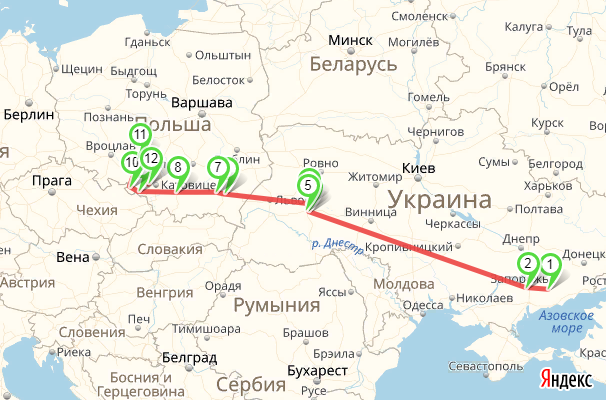 Приложение 7Перечень наград Дунаевой А.А.Орден «Красная звезда» (1945)Медаль «За победу над Германией в Великой Отечественной войне 1941-1945 гг.» (1945)Знак «Победитель социалистического соревнования 1974 года» (1975)Знак «Победитель социалистического соревнования 1977 года» (1978)Юбилейная медаль «60 лет Вооруженных сил СССР» (1979)Медаль «Ветеран труда» (1981)Юбилейная медаль «Сорок лет победы в Великой Отечественной войне 1941-1945 гг.» (1985)Орден Отечественной войны II степени (1985)Юбилейная медаль «70 лет Вооруженных сил СССР» (1988)Юбилейная медаль «50 лет победы в Великой Отечественной войне 1941-1945 гг.» (1995)Медаль Жукова (1996)Знак «Фронтовик 1941-1945» (2000)Юбилейная медаль «60 лет победы в Великой Отечественной войне 1941-1945 гг.» (2005)Введение…………………………………………………………………………………...3Глава 1. Источники исследования……………………..………………………………..5Глава 2. Фронтовые дороги Дунаевой А.А.…………………………………………..8Заключение………………………………………………………………………………..12Список использованных источников и литературы…………………………………....13Список приложений……………………………………………………...........................14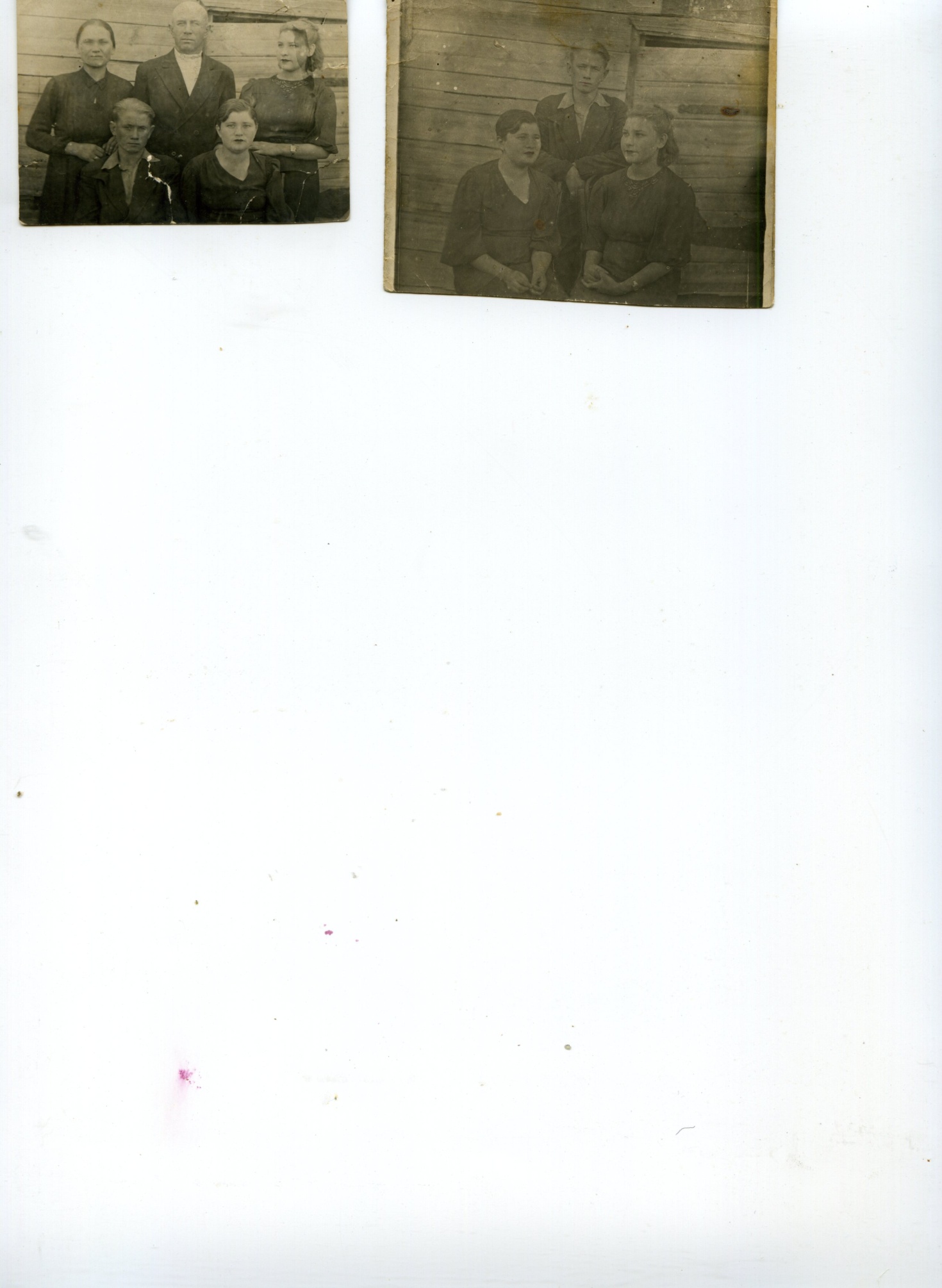 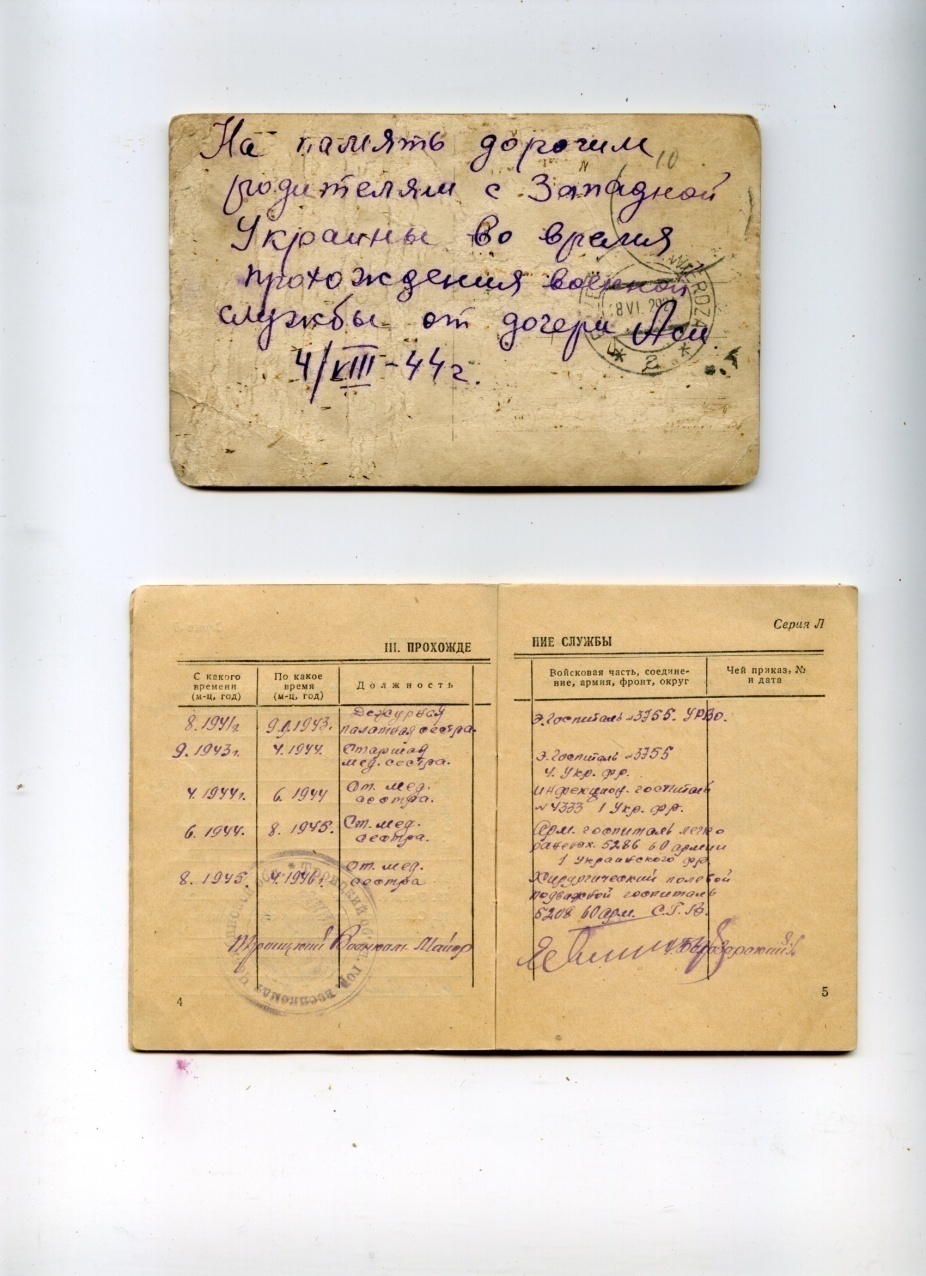 Семья Дунаевых в день отправки на фронт Дунаевой А.А.(вторая слева в нижнем ряду)г.Троицк, сентябрь, 1943 г.Открытка с фронта (оборотная сторона)Западная Украина, август, 1944 г.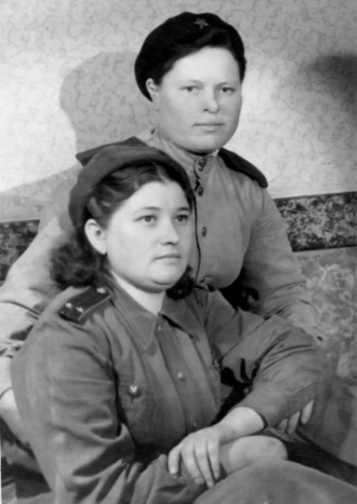 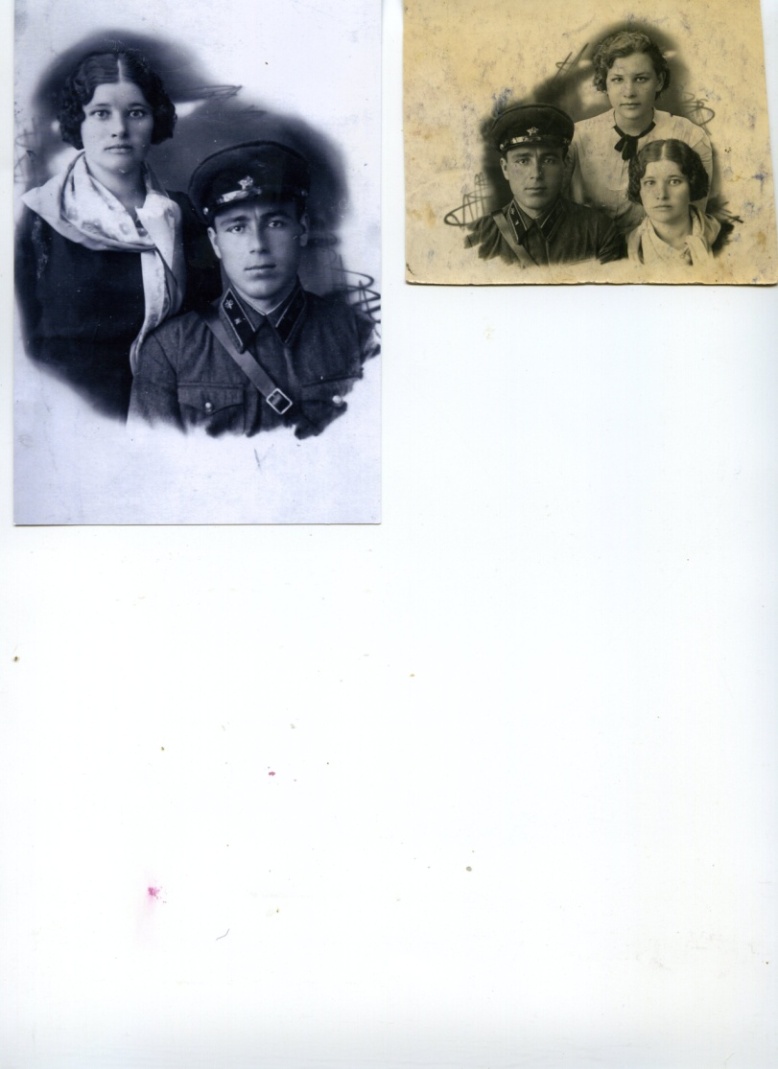 Лейтенант медицинской службы Дунаева А.А.(на переднем плане)	Польша, март, 1945 г.	Рудоманов И.И. и Дунаева А.А.г.Троицк, апрель, 1941 г.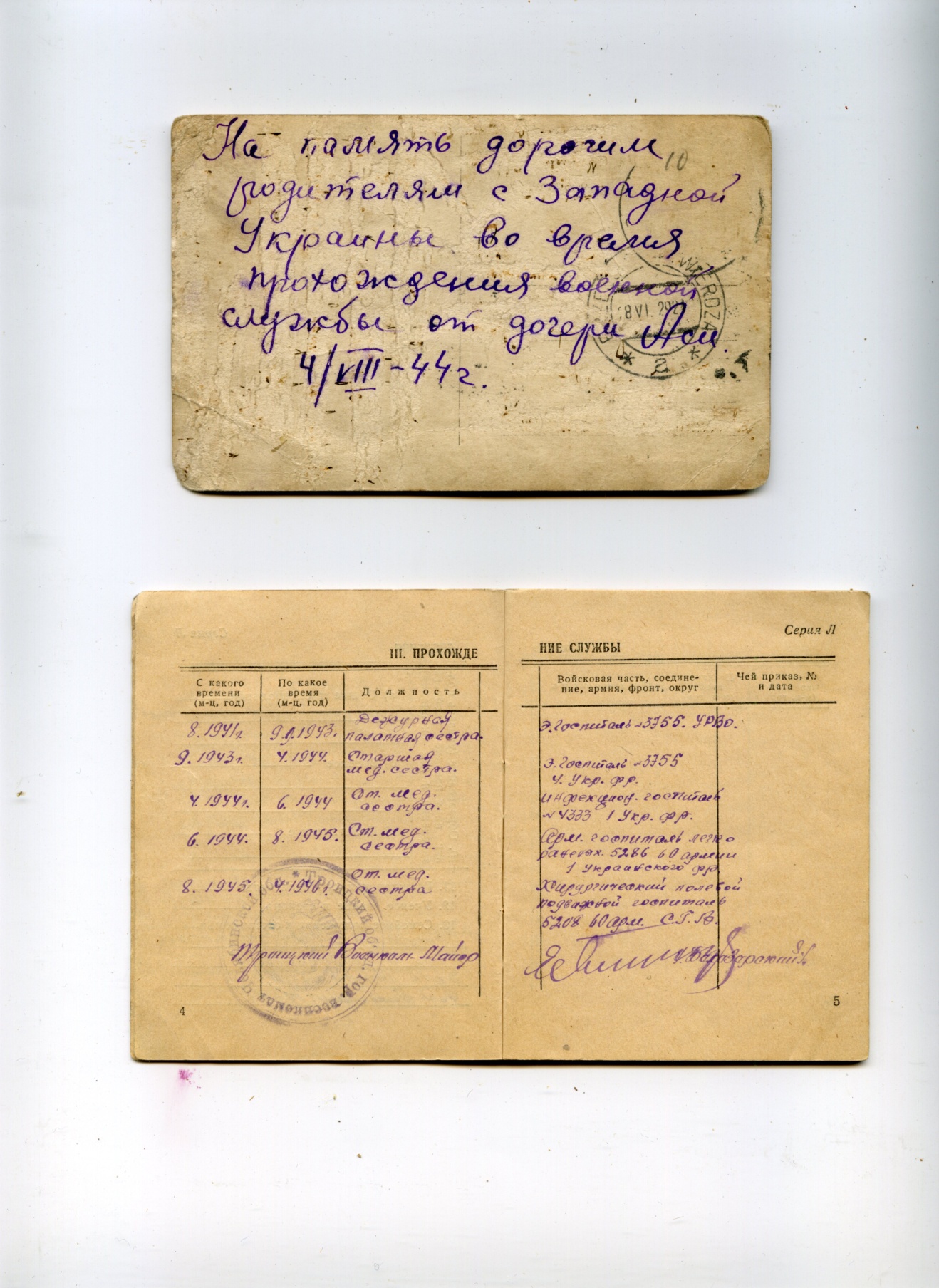 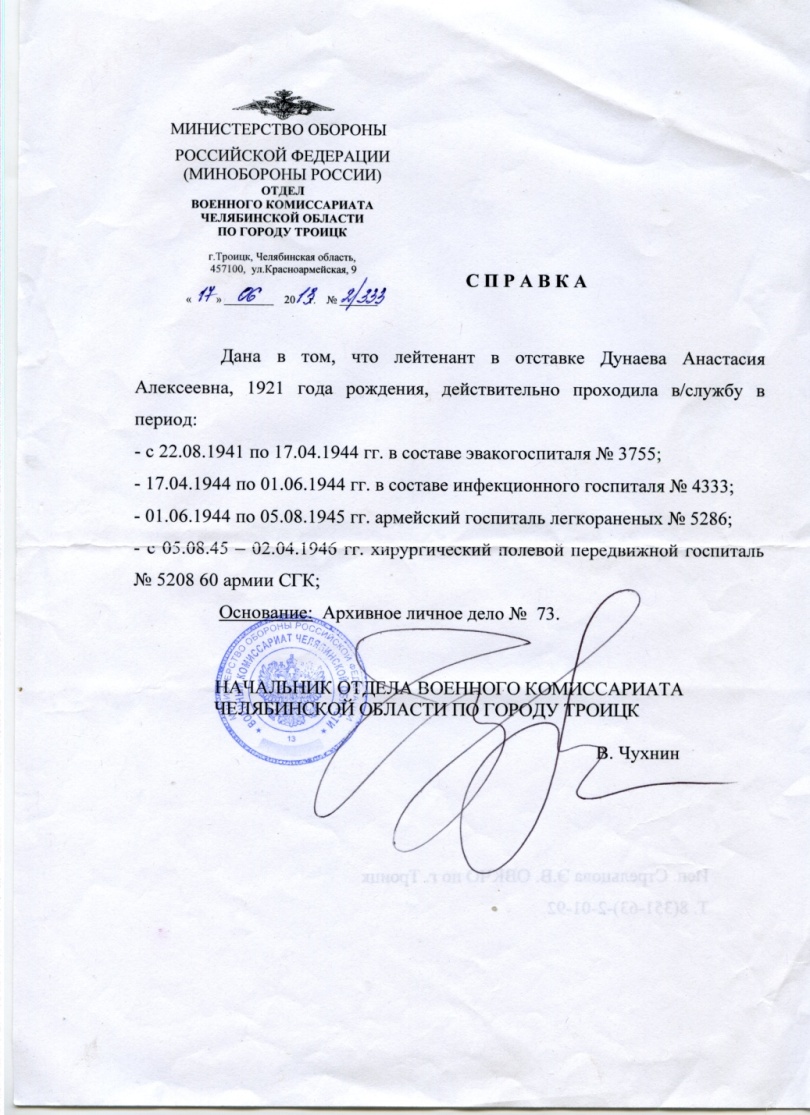 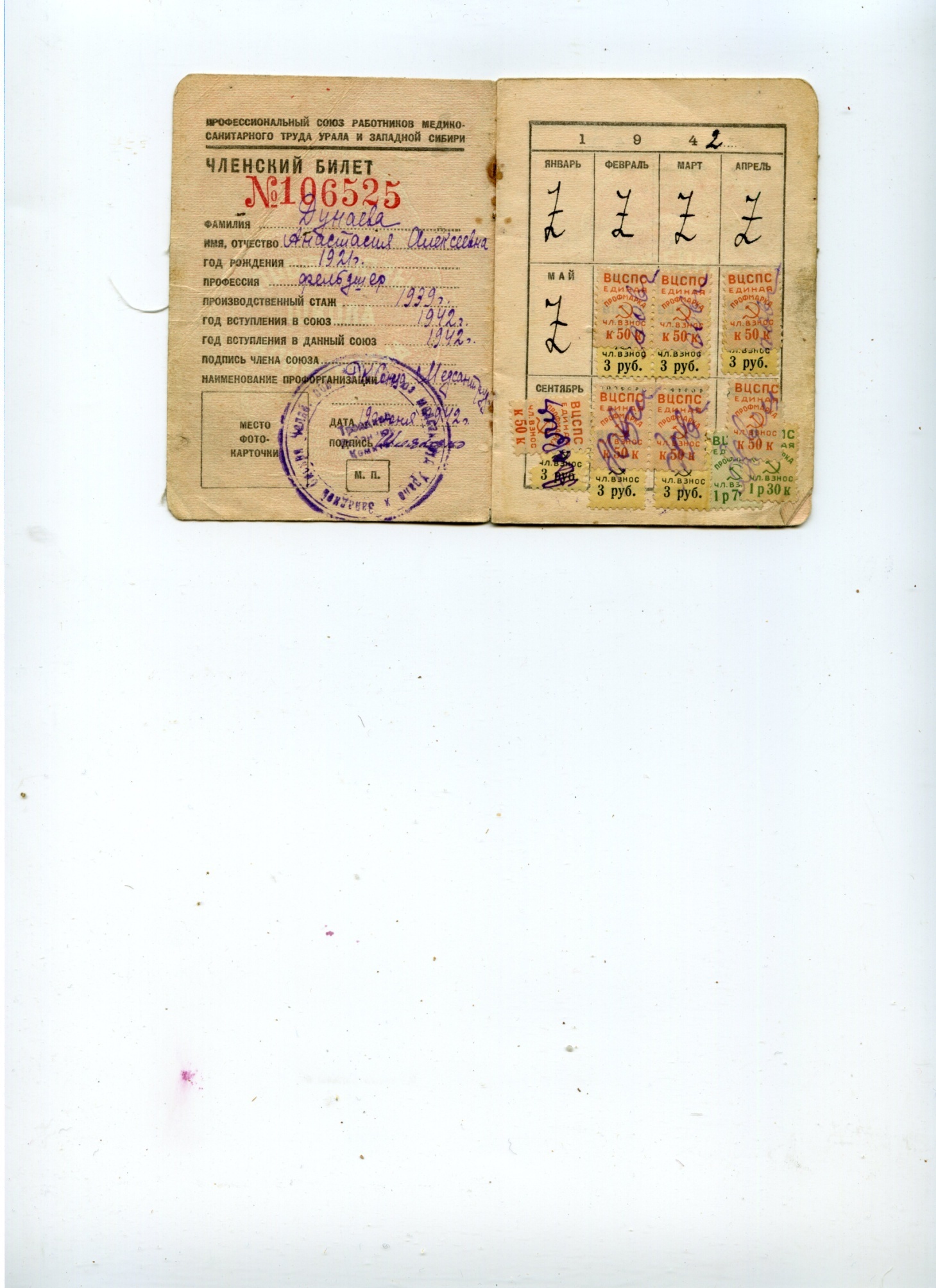 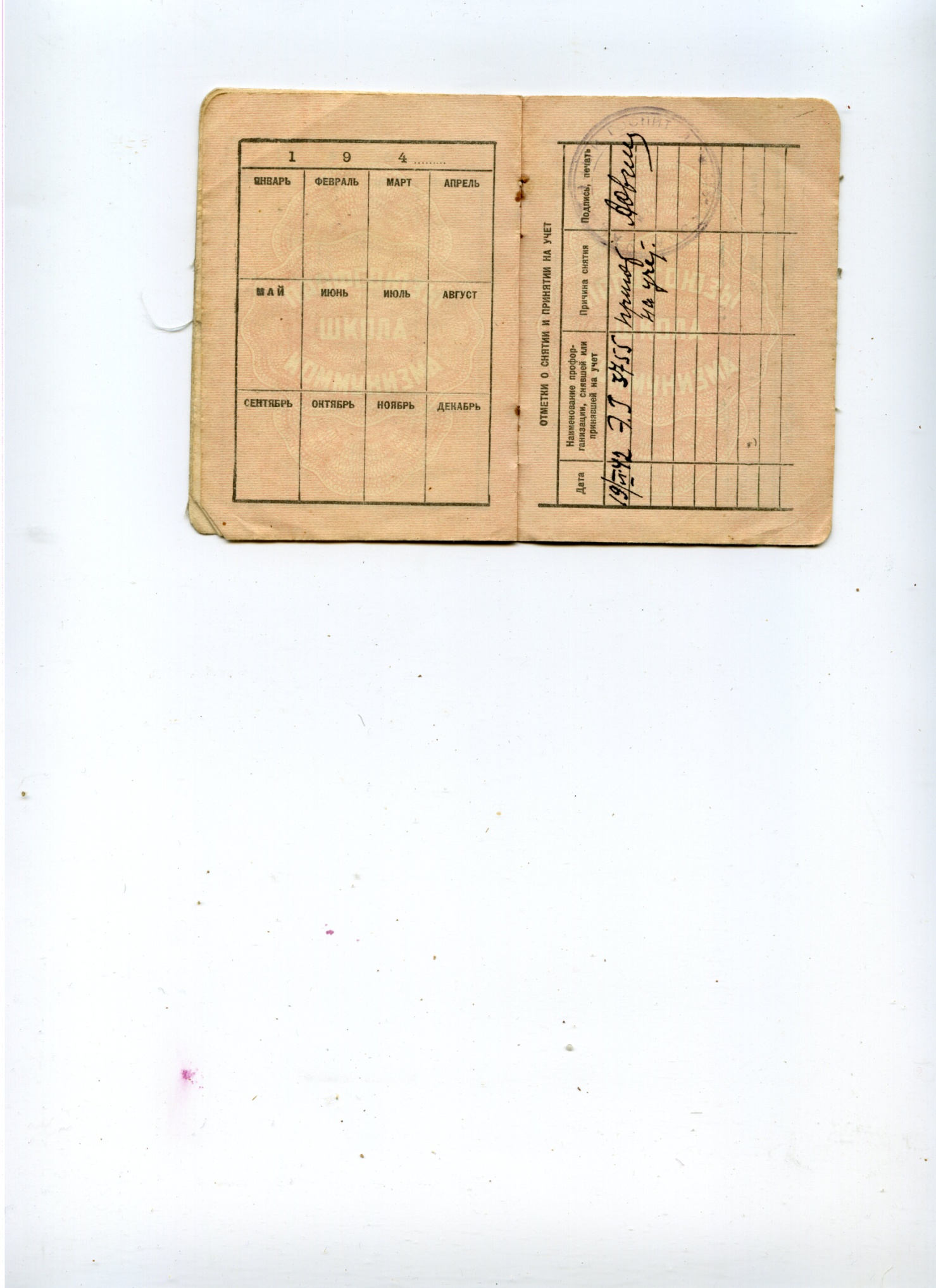 Участие Дунаевой А.А. в Великой Отечественной войнеПериод пребыванияМесто пребыванияНаименование медицинского учреджденияПринадлежность к действующей армии, фронтуБоевые операцииДежурная палатная сестраЭГ № 375522.08.1941 – 17.04.194419 июня 1942 года вступает в профсоюз медико-санитарного труда Урала и Западной СибириВ день отправки Анастасии на фронт семья Дунаевых фотографируется.01.09.1941- 24.09.1943г.Троицк, Челябинская область, РСФСР(ныне - г.Троицк, Челябинская область, Россия)Эвакуацион-ный госпиталь№ 3755Уральский военный округ(ЭГ 3755 был размещен в старом здании ветинститута по улице Просвещения, 1, ныне УГАВМ по улице Гагарина,13. Существо-вал с сентября 1941 по 24 сентября 1943 года. Возглавляла госпиталь Скотникова И.Г.)Тыловой госпитальСтаршая медицинская сестрапо 01.11.1943Низяны, Запорожская область, УССР(станция Низяны, Черниговский район, Запорожская область, Украина)Эвакуационный госпиталь № 37554-й Украинский фронт(периоды вхожденияЭГ 3755в Действующую армию1.11.1943 – 31.05.1944, 15.08.1944 – 11.05.1945)Действующая армия«В 1943 году госпиталь передислоцировали в Михайловку, где мы принимали раненых с участка боёв на Днепре. Работа была очень тяжёлая, раненых было много»15.11.1943- 15.06.1944Михайловка, Запорожская область, УССР(пгт. Михайловка, Михайловский район, Запорожская область, Украина)Эвакуационный госпиталь№ 37554-й Украинский фронтНижнеднепровская стратегическая наступательная операция, часть второго этапа Битвы за Днепр(26.09. – 20.12.1943)Днепровско-Карпатская стратегическая наступательная операция(24.12.1943-17.04.1944)Старшая медицинская сестраИГ № 433317.04.1944 – 01.06.1944(13.04.1944 откомандирована в отдел кадров Фронтового эвакуационного пункта 61)01.04.1944- 01.06.1944Дычкув, Тарнопольская область, УССР(Дичков, Тернопольский район, Тернопольская область, Украина, Дычков – остановоч-ный пункт на ж/д)Инфекционный госпиталь№ 43331-й Украинский фронт(период вхожденияИГ 4333в Действующую армию 09.07.1942-11.05.1945)Старшая медицинская сестраГЛР № 528601.06.1944- 05.08.1945«В местечке Добрые воды, наш госпиталь был размещен по домам и сараям, в которых жители зимой молотили хлеб. Раненых у нас было до 7 тысяч, а госпиталь рассчитан на 1000 коек. Вот и посудите, какая нагрузка была на каждого работника обслуживающего персонала. Не досыпали, ночами обрабатывали раны больных, стоя у операционных и перевязочных столов работали при коптилках.»4 августа 1944 года Анастасия отправляет с Западной Украины открытку родителям.«Летом армия стремительно наступала, раненых оставляли в освобожденных населенных пунктах, госпиталь двигался следом. Бойцов брили наголо, так было много вшей, мыли, обрабатывали раны. Раны, в которых мухи откладывали личинки, быстрее заживали.»с 01.04.194415.04.1944- 01.08.194415.08.1944- 15.09.194415.10.1944- 15.12.1944Доброводы, Тарнопольская область, УССРТарнополь, Тарнопольская область, УССР(село Доброводы, Збаражский район, Тернопольская область, Украина)Жешув, Польша(Жешув, Подкарпатское воеводство, Польша)Гура-Ропчица, Польша(Гура (Ропчице), Ропчицко-Сендзищвский повят, Подкарпатское воеводство, Польша)Армейский госпиталь легкораненых№ 52861-й Украинский фронт,60-ая армия(период вхождения ГЛР 5286 в Действующую армию 01.06.1944-05.08.1945)Львовско-Сандомирская стратегическая наступательная операция – освобождение Западной Украины, выход на территорию Польши(13.07-29.08.1944)«К работе относится исключительно добросовестно. Особенно отличилась т.Дунаева в зимнюю кампанию 1945 года. Несмотря на то, что поток раненых в госпиталь был большой в течение нескольких дней, она самоотверженно работала день и ночь, своевременно их кормила, правильно оформляла документы, соблюдала чистоту и порядок в сортировочном отделении, создавая максимальный уют для поступающих раненых и больных.»«..стояли мы под Краковым в бывшей СС школе. Были сильные бои и раненые поступали беспрерывно, по три ночи не спали мы. И таких случаев за время войны было очень много.»В Польше на госпиталь было совершено ночное вооруженное нападение.8 марта 1945 года Анастасия отправляет сестре Лизе фотокарточку.Справка полевого эвакопункта № 157 об участии Дунаевой А.А. в составе 60 армии в освобождении города Праги.15.01.1945- 15.03.194501.04.1945- 15.05.1945по 01.06.1945Колония-Герния, Польша,Воля Юстовска, Польша(Воля Юстовска район Кракова, Малопольское воеводство, Польша)Ратиборхамер, Германия(г.Кузня-Рациборска, Рацибужский повят, Силезское воеводство, Польша)Леобщютц, Германия(г.Глубчице, Глубчицский повят, Опольское воеводство, Польша)Армейский госпиталь легкораненых№ 5286,старшая медицинская сестра1-й Украинский фронт,60-ая армия4-ый Украинский фронт, 60-ая армия(с 06.04.1945)Сандомирско-Силезская наступательная операция – часть стратегической Висло-Одерской операции (12.01 - 03.02.1945), в ходе которойосвобождены Краков и Освенцим.Нижнесилезская стратегические операции(08-24.02.1945)Продолжая наступления армия вышла к Одеру, форсировала его и захватила плацдарм севернее г.Ратибор (Рацибуж)Верхнесилезская операция(15-31.03.1945)Моравско-Остравская наступательная операция (10.03.-05.05.1945)Боевой путь армия завершила в Пражской стратегической операции(06-11.05.1945)Старшая медицинская сестра ХППГ№ 5208 60 (05.08.1945-02.04.1946)«После окончания войны находилась в госпитале 5208 60-й армии северной группировки войск в Германии. Мы обслуживали лагерь военнопленных. Демобилизовалась я в апреле 1946 года.»с 01.08.194506.11.1945- 01.02.1946Крайцбург, Польша(Ключборк, Опольс-кое воеводство, Ключборский повят, ПольшаГлейвиц, Германия (Гливице, Силезское воеводство, Польша)Хирургический полевой передвижной госпиталь№ 520860-ая армия Северной группы войскЛагерь военнопленных